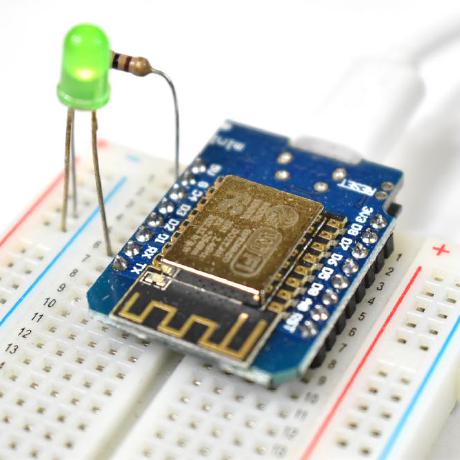 Clack Reader V3
Ebbenberg.nl
https://github.com/fonske InleidingDeze handleiding beschrijft hoe je de Clack Reader V3 aansluit op de Clack waterontharder kop en hoe je deze vervolgens instelt in Home Assistant. De ontwikkelaar van deze module is Fonske. De auteur van de handleiding is ViezeVis. De handleiding is een initiatief van ViezeVis. De Clack Reader V3 maakt het mogelijk om op basis van een M5stack TOF sensor het zoutniveau te meten en tevens de Clack WS1 kop uit te lezen. Ook is het mogelijk om de chlorinator module van Aqmos.nl aan te sluiten. Disclaimer: De Clack Reader V3 is een IoT device wat niet wordt ondersteund door Clack zelf. Ook niet door waterontharderleveranciers. Dit IoT device is een volledige standalone oplossing en wordt supported door de community. Je bent zelf verantwoordelijk voor de installatie van IoT, als ook het onderhouden daarvan. Het gebruik is geheel op eigen risico.Auteursrecht en gebruik: Dit document is geschreven door de community, voor de community. Zonder toestemming van de auteur mag dit document niet commercieel-zakelijk gebruikt worden.Yaml files: Er worden 2 verschillende soorten Yaml files gebruikt. Clack_nl.yaml en clack.yaml. De Clack_nl.yaml wordt gebruikt voor Home Assistant. De Clack.yaml file voor ESPhome. Let hier in de instructies goed op.Bronnen: fonske/clack-reader-v3: Esphome component for Clack WS1 softener with TOF sensor saltlevel detection (github.com) | clack-reader/README/R_NL.md at main · fonske/clack-reader (github.com) | Waterontharders, wat zijn jullie ervaringen? - Duurzame energie en installaties - GoT (tweakers.net)Ondersteuning: Hulp nodig? Meld je dan op de GoT. VereistenInhoudsopgaveVoorbereidingen en installatie Home AssistantMAAK, VOORDAT JE BEGINT, EEN BACKUP VAN JE HOME ASSISTANT OMGEVING.Open Home Assistant HACS > Frontend en zoek een nieuwe Repository op.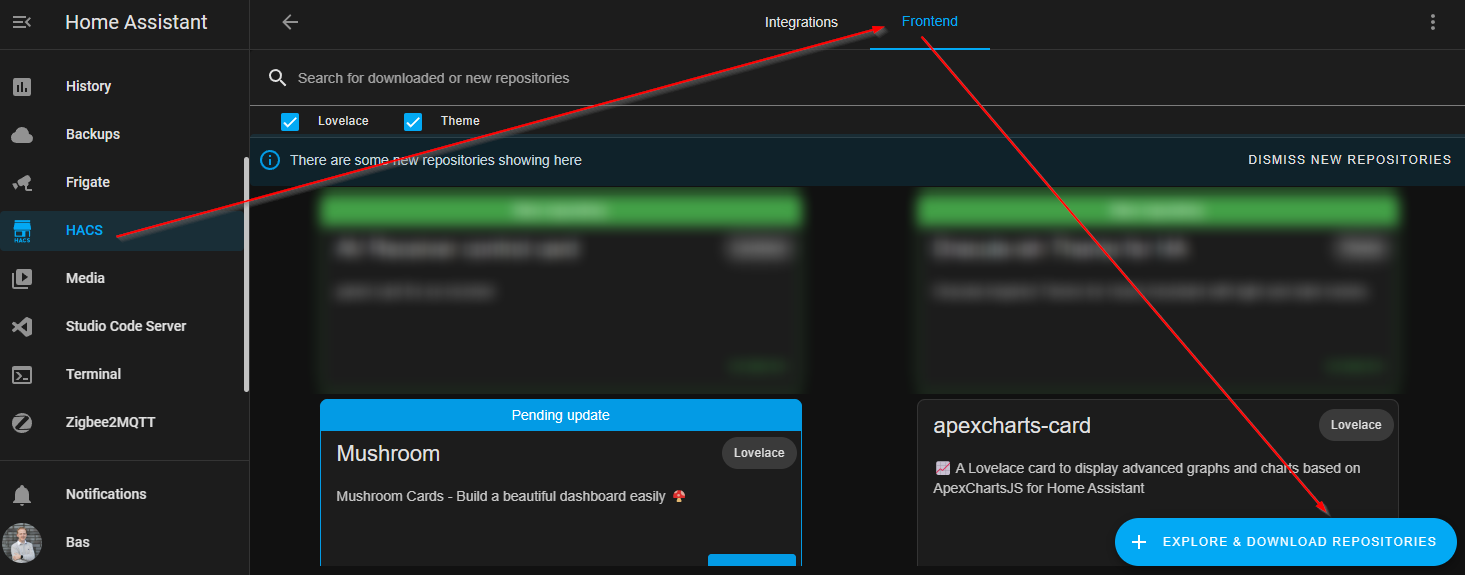 Installeer de volgende 4 repositories (non-beta versies). De eerste 4 heb je straks nodig voor het lovelace dashboard (hoofdstuk 10).Stack In CardMultiple Entity RowBar CardApexCharts CardStudio Code Server vanuit de Home Assistant Addon Store (mits noodzakelijk – vaak is deze al eerder geïnstalleerd, en start deze)ESPHome vanuit de Home Assistant Addon Store (en start deze)
Maak in de /config map een /packages map aan. In deze map komt straks de ‘Clack_nl.yaml’ file.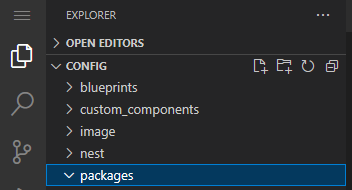 Neem in de configuration.yaml van Home Assistant de onderstaande code op. Dit haalt ook de packages uit de map ‘packages’ op die je in stap 3 hebt aangemaakt.# Load custom packages from the /packages folderhomeassistant:packages: !include_dir_named packages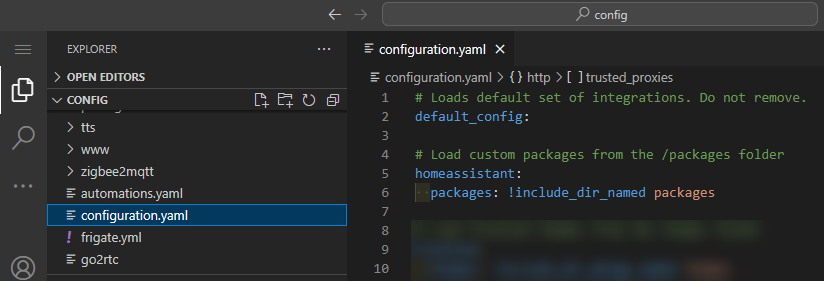 De benodigde configs zijn voorbereid en de vereiste addons geïnstalleerd.  Dan gaan we nu door naar de ESPHome Config.ESPHome voorbereidenDownload de ‘clack.yaml’ file uit de esphome GitHub folder.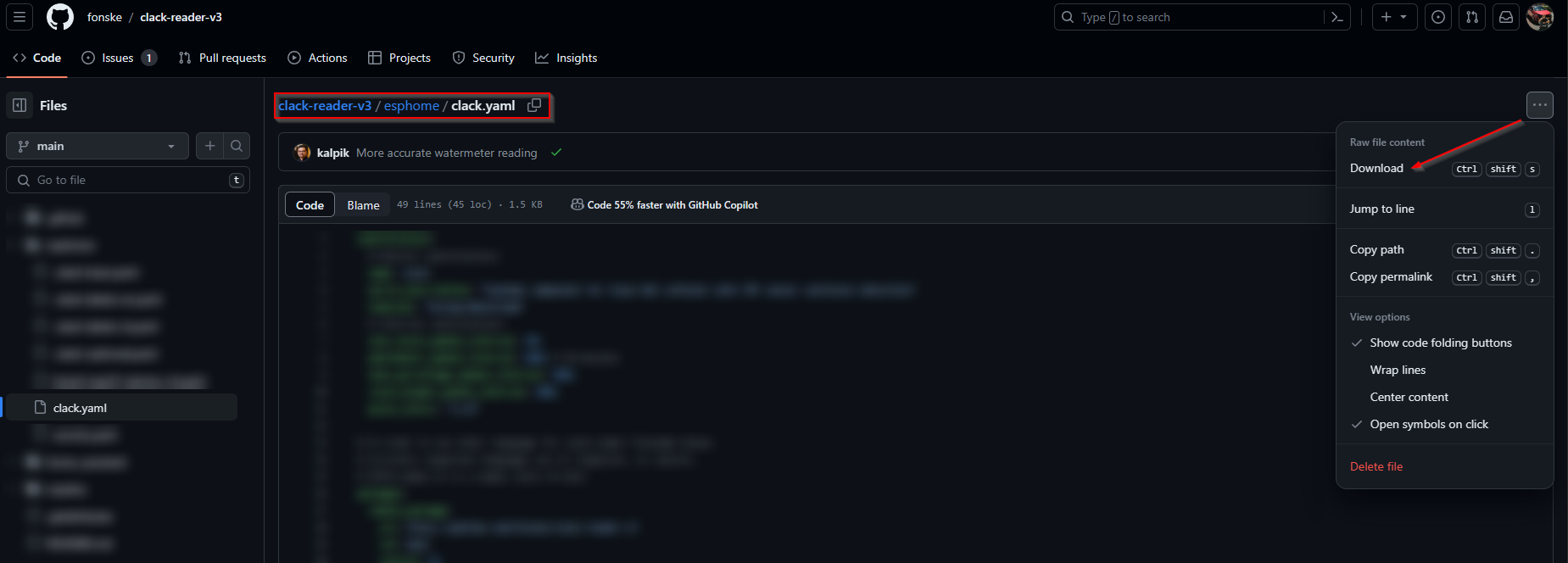 Sleep deze ‘clack.yaml’ file vervolgens naar de ‘ESPHome’ folder die zichtbaar is, wanneer je de ESPHome addon hebt gestart.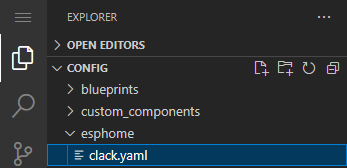 Pas in de config clack.yaml eventueel aan welke taal je wilt gebruiken. Afhankelijk daarvan gebruik je verderop in de instructie ook de Nederlandse lovelace en packages. Wij kiezen ervoor om ‘m naar Nederlands te zetten:files: [ esphome/.clack-base.yaml, esphome/.clack-optional.yaml,esphome/.clack-labels-nl.yaml, #Nederlandse labels (-nl)esphome/board-esp32-wemos-s3.yaml]Optioneel: herstart Home Assistant via Developer Tools > YAML. Dan weet je zeker dat tot zover de configuratiewijzigingen goed zijn gegaan. Raadpleeg eventueel nog de logs onder Settings > System > Logs.Open ESPHome in Home Assistant en update je ‘SECRETS’ rechts bovenin. Hier vul je je eigen WiFi credentials in. Dus niet van de clack module.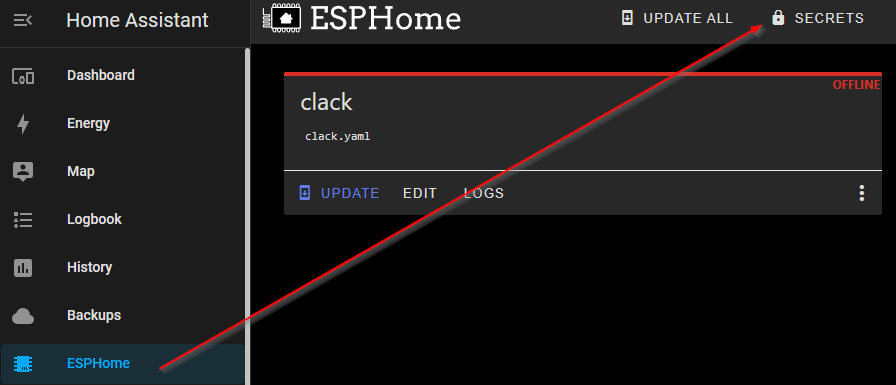 # Your Wi-Fi SSID and passwordwifi_ssid: "JouwWiFi"wifi_password: "JouwWiFiWachtwoord"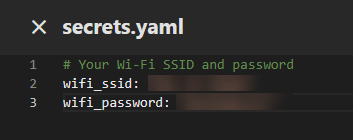 Je ESPHome is nu voorbereid. We gaan nu verder naar de package-voorbereidingen.Home Assistant ‘package’ voorbereidenDownload de ‘clack_nl.yaml’ file uit de home_assistant GitHub folder.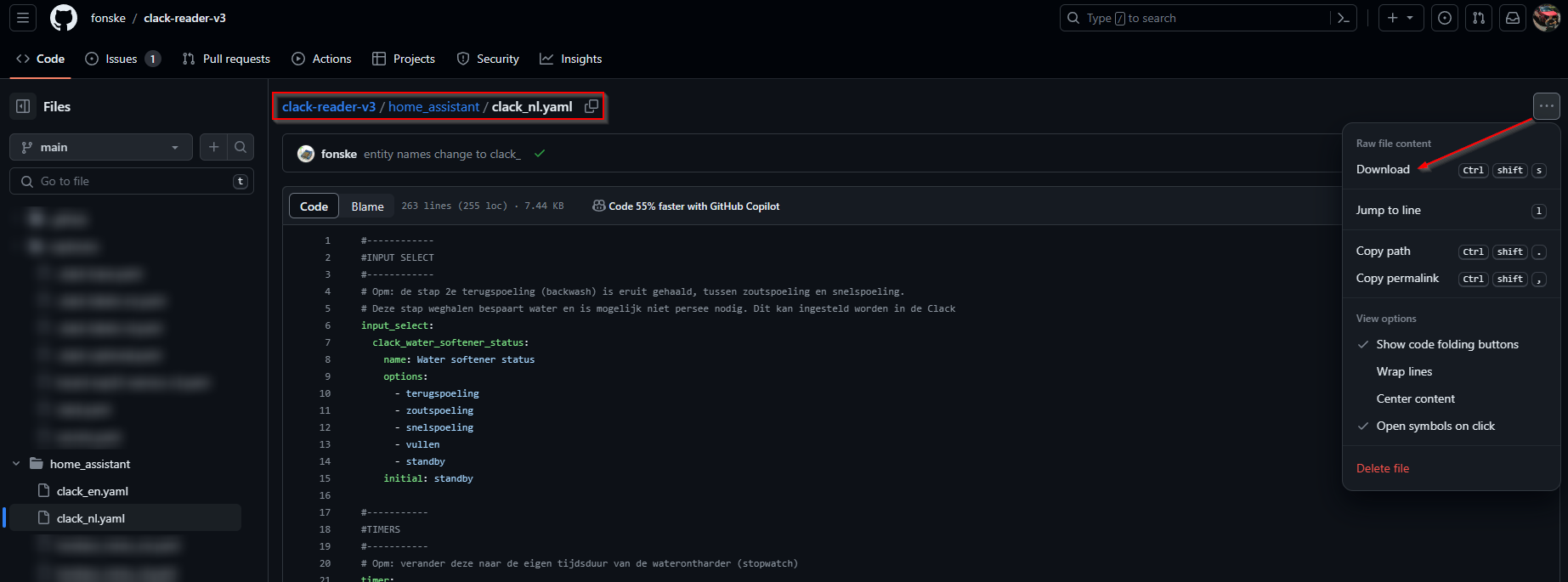 Sleep deze ‘clack_nl.yaml’ file vervolgens naar de eerder aangemaakte ‘packages’ folder.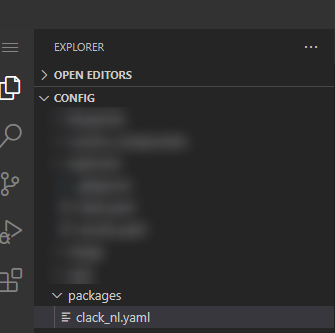 Open de file. In deze file moeten we namelijk de tijden aanpassen van de backwash, brine, rinse, fill en total time. Hiervoor heb je een stopwatch nodig van je mobiele telefoon en je ontharder. Wanneer je de ‘REGEN’ knop van de Clack WS1 ingedrukt houdt, start de regeneratie direct. Tweakers klaar? Meten maar! Meet per stap hoelang het duurt voordat de fase is afgerond en voer deze waarden in bij de ‘duration’ per timer. Je vult de uren, minuten en seconden in. In onderstaand voorbeeld duurt de zoutspoeling 0 uur, 43 minuten en 5 seconden. Je hoeft er echt niet elke minuut bij te staan. De zoutspoeling duurt het langst. Blijf in de buurt, zodat je tijdig een volgende fase kunt horen.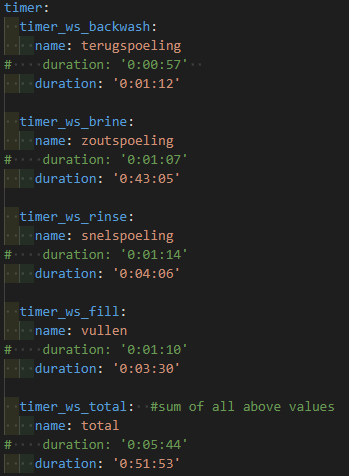 Maak vervolgens een map aan onder ‘www’ met de naam ‘images’.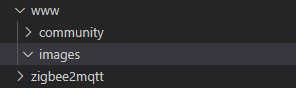 Download vervolgens de images vanaf de GitHub pagina en sleep deze naar de aangemaakte ‘images’ map onder www. De afbeeldingen simuleren het zoutniveau. 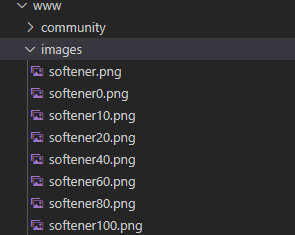 De voorbereidingen voor Home Assistant zijn nu uitgevoerd. Later in de instructie volgt nog hoe je de lovelace card kunt toevoegen aan je Home Assistant dashboard. Maar dat doen we later pas, omdat je nu nog geen data hebt.Clack WS1 RLY (relais) instellenVolg voor het instellen van RLY1 en RLY2 (relais 1 en 2) de volgende instructie:NEXT: volgende stap | REGEN: vorige stap | PIJLEN: waarde veranderenDe instellingenkaart voor de Clack WS1.0 is hier als naslagwerk te vinden:clack-reader-v3/readme/Clack INSTLKRT_V3_NL.pdf at main · fonske/clack-reader-v3 (github.com)Montage TOF sensorWe beginnen met de montage van de TOF sensor. Daarna pas de Clack Reader V3. Dit komt omdat we voor de montage van de TOF sensor het e.e.a. moeten voorbereiden. Zoals het boren van gaten en het trekken van bekabeling (afhankelijk van de te overbruggen lengte tussen zoutvat en Clack kop). Pas daarna beginnen we met het monteren van de ESPSensor. Tussentijds heb je dan nog steeds onthard water. Ook kan het zijn dat sommige stappen in dit proces voor jou anders zijn dan de instructie laat zien omdat er meerdere soorten zoutvaten zijn. In deze instructie is de volgende setup gebruikt:Clack WS1 kop i.c.m. harsfles 4025kg zoutvat5 meter afstand tussen kop & zoutvatMontage van sensor op de deksel i.p.v. onderHaal de deksel van het zoutvat af. Kijk even goed waar de sensor wél en níet geplaatst kan worden. Ik maakte de fout om de sensor rechts te plaatsen op de deksel, terwijl deze kant van het zoutvat dicht is aan de bovenkant. Dit geldt bijvoorbeeld ook voor de pekelbuis. Daar kan je geen sensor plaatsen. De TOF sensor moet zo dicht mogelijk in het midden van de zoutbak geplaatst worden. Meet uit waar je de TOF sensor ongeveer geplaatst wilt hebben en markeer 4 gaten via de 3D-geprinte behuizing voor de TOF sensor. 2 schroefgaten (rond, 4mm)1 sensor gat (rond, 8mm)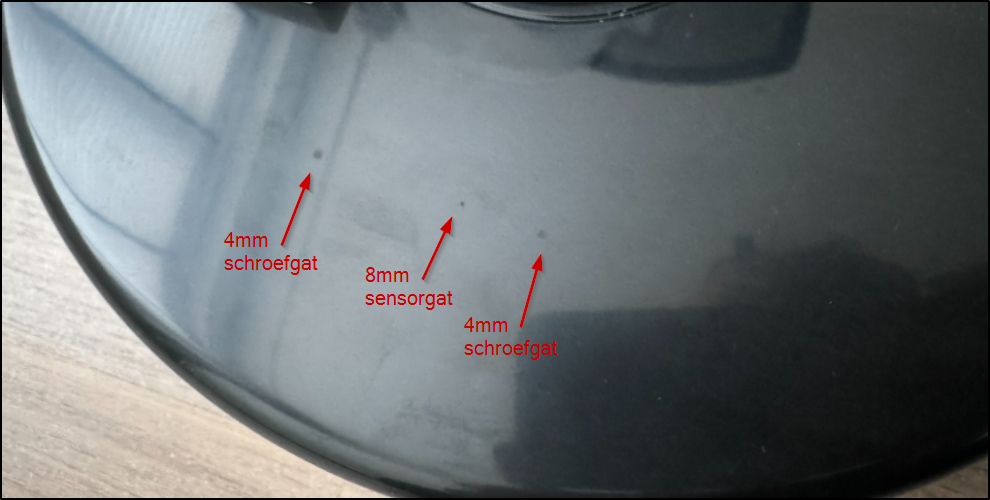 Boor de gaten en check even of alles er doorheen past (schroeven, flexkabel, of de sensor goed zichtbaar is enzovoort).Plaats de TOF sensor in de 3D geprinte behuizing. Let er wel op dat je de sensor naar beneden plaatst, gericht op het zout. 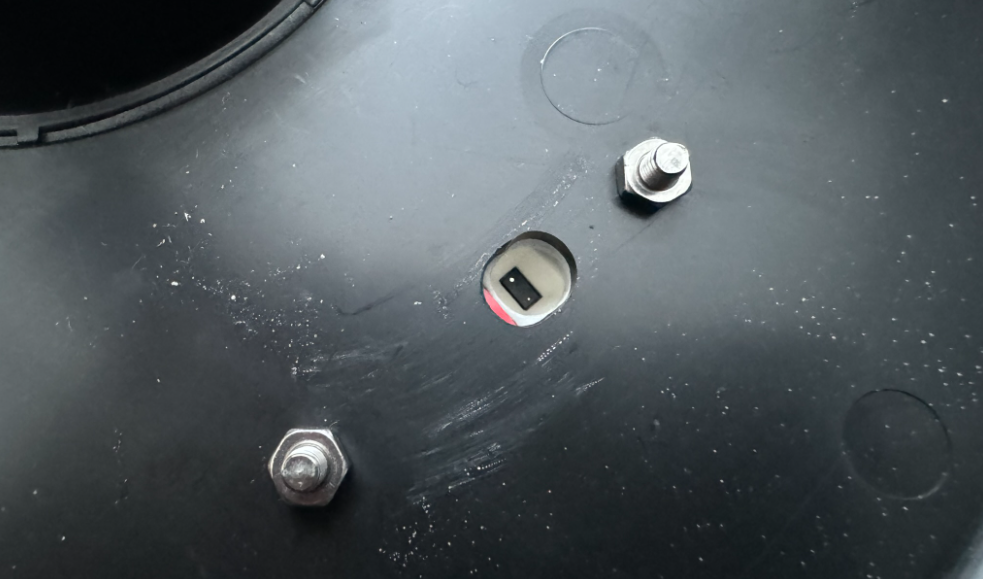 Monteer de sensor aan de buitenkant van de deksel. Draai de moertjes vast aan de binnenkant van de deksel. Je kunt ervoor kiezen om de beschermfolie van de plakstrip los te halen, maar in principe hoeft dat niet.Sluit de HY2.0-4Pin kabel aan op de TOF sensor.Werk de kabels netjes weg en maak, als je dit hebt, de kabels vast met klittenband waar dit nodig is/kan. Tyraps kan ook, maar wees dan voorzichtig met de kabels als je deze weer losknipt. Haal de kap van de Clack WS1 los (lipjes aan de linker en rechter kant).Klik het kunststof binnenwerk van de Clack los zodat je makkelijker de 4Pin kabel door de behuizing kunt krijgen.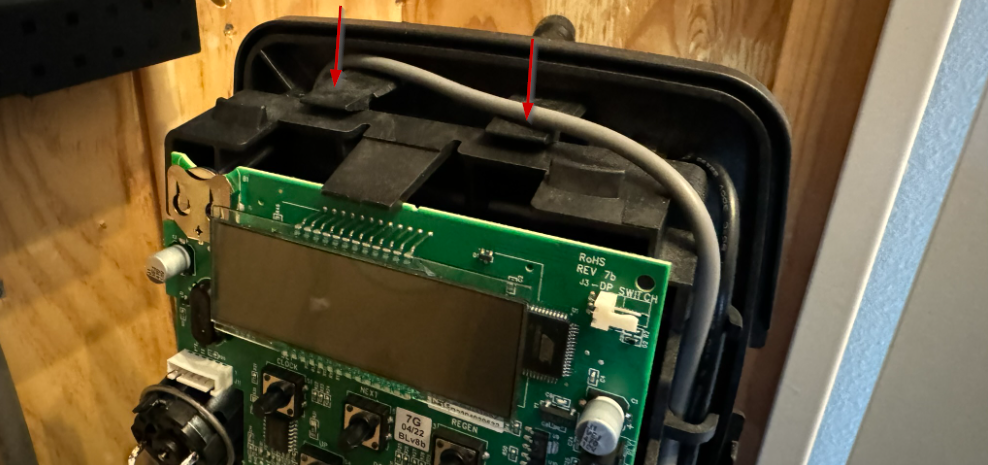 Voer de kabel via de achterkant van de Clack WS1 klep door de gleuf waar ook de bestaande power-adapterkabel doorheen gevoerd wordt. Werk deze platte kabel achter de powerkabel weg in de kabelgeleider. Dit is belangrijk, omdat het plastic binnenwerk volledig aansluit op de behuizing. 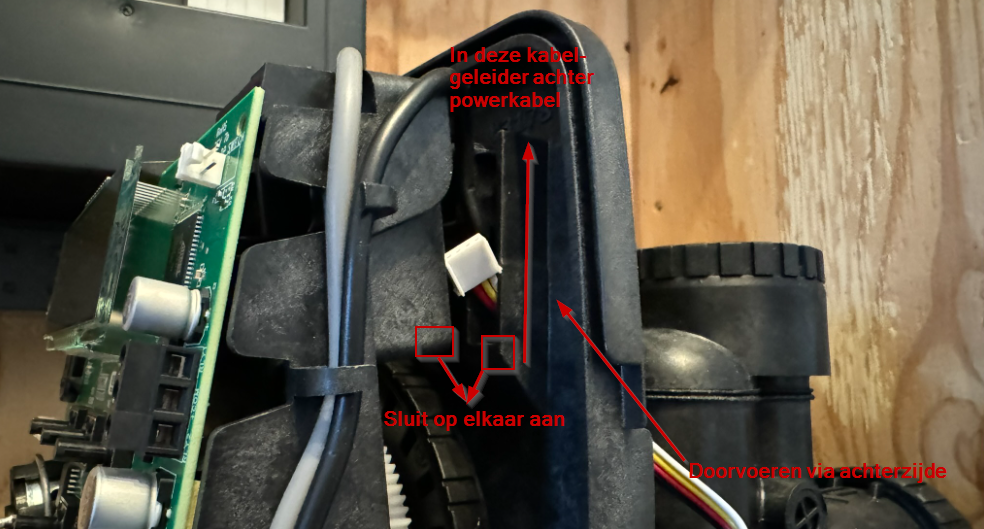 Voer ongeveer 10 à 15 cm kabel naar binnen zodat je voldoende ruimte hebt om de kabel aan te sluiten op de Clack Reader V3. Doe dit via bovenlangs omdat het kunststof binnenwerk aansluit op de behuizing, zoals uitgelegd bij stap 10.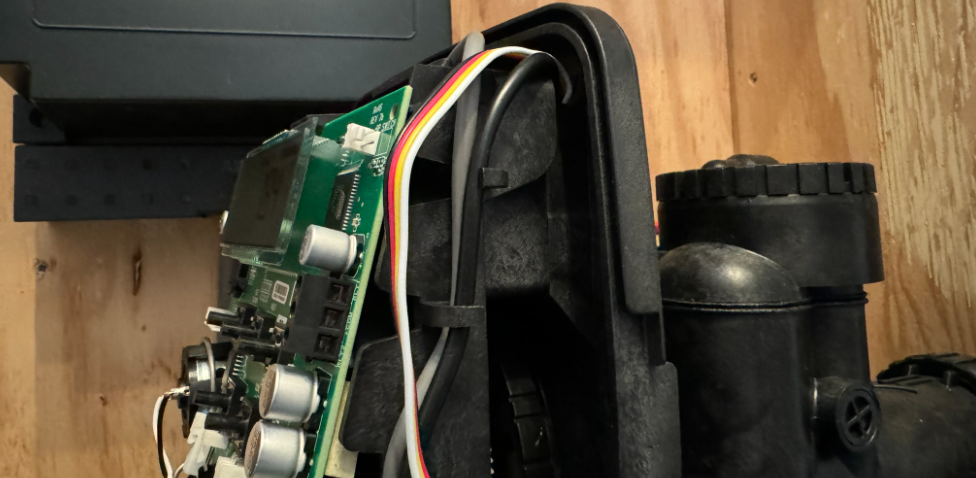 Je sensorkabel is nu doorgevoerd en je kunt door naar het plaatsen van de Clack Reader v3.0.Montage Clack Reader v3.0MAAK, VOORDAT JE BEGINT, DE CLACK WS1 KOP STROOMLOOSDe Clack Reader v3.0 aansluiten is geen hogere wiskunde, maar vraagt wel om zorgvuldigheid. Er moeten een aantal dingen gebeuren. Zoals het aansluiten van de power connectors, de RLY1/2/COM kabels en de TOF sensorkabel die je in het vorige hoofdstuk naar binnen hebt gevoerd.Begin met het aansluiten van de RLY kabels. Kijk op de achterkant van de Clack Reader v3.0 welke kabel voor welke relais is. Dit is erg van belang voor het doorkrijgen van de juiste data. Draai de schroefjes op de Clack open en plaats de kabels aan de rechter kant in de opening.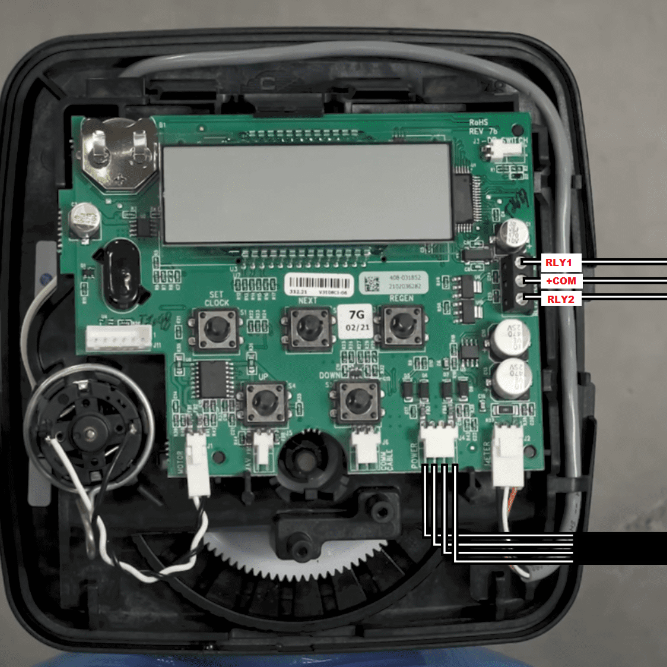 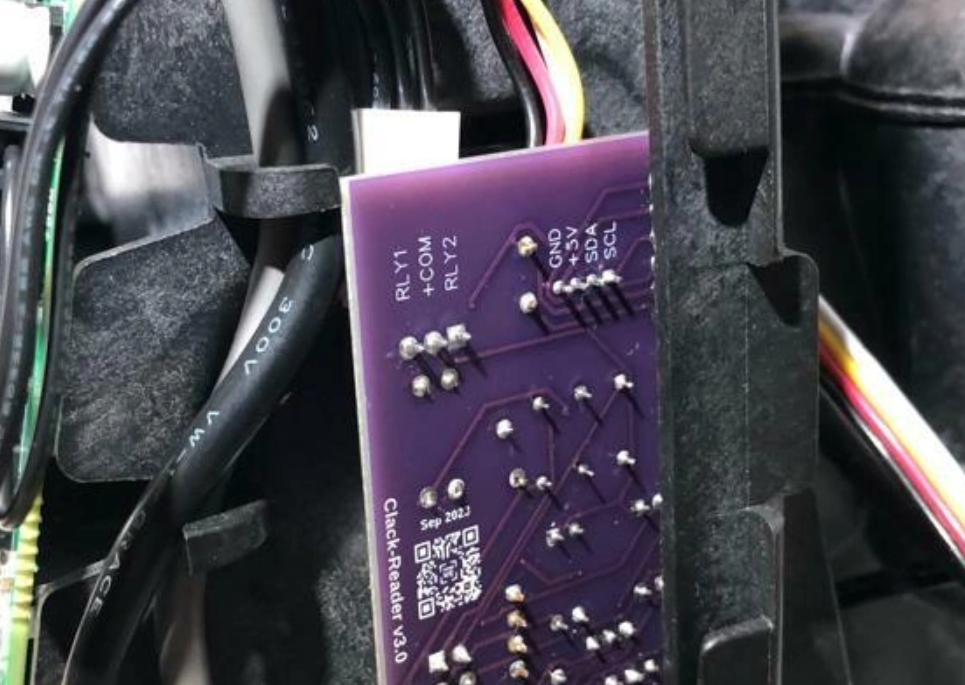 RLY1, +COM en RLY2 matchen met de kabels aan de kant van de reader.Sluit de vervolgens ‘power’ cable van de Clack WS1 aan op de ‘Power IN’ van de Clack Reader v3.0. Sluit de 4-pin connectorkabel aan op de ‘Power OUT’ van de Clack Reader v3.0 en sluit de andere kant aan op de Clack WS1 Power aansluiting. Je maakt daarmee eigenlijk een soort doorlus-constructie.Sluit tot slot de TOF sensor aan op de Clack Reader v3.0 en werk de kabels netjes weg zodat deze binnen de behuizing vallen.De printplaat bevestig je aan de rechter kant. Het S3-mini ESP32 board past precies tussen de uitsparingen van het Clack WS1 kunststof binnenwerk en de behuizing (bij het witte tandwiel). De behuizing moet vlak liggen en niet naar buiten uitsteken.Plaats de plastic kap terug. Alles is nu correct aangesloten. Je kunt de Clack WS1 weer voorzien van stroom.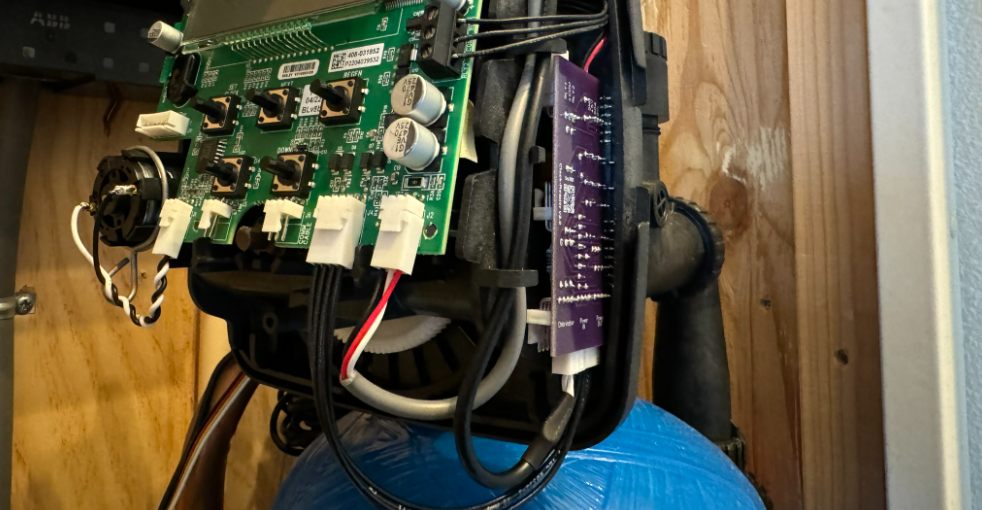 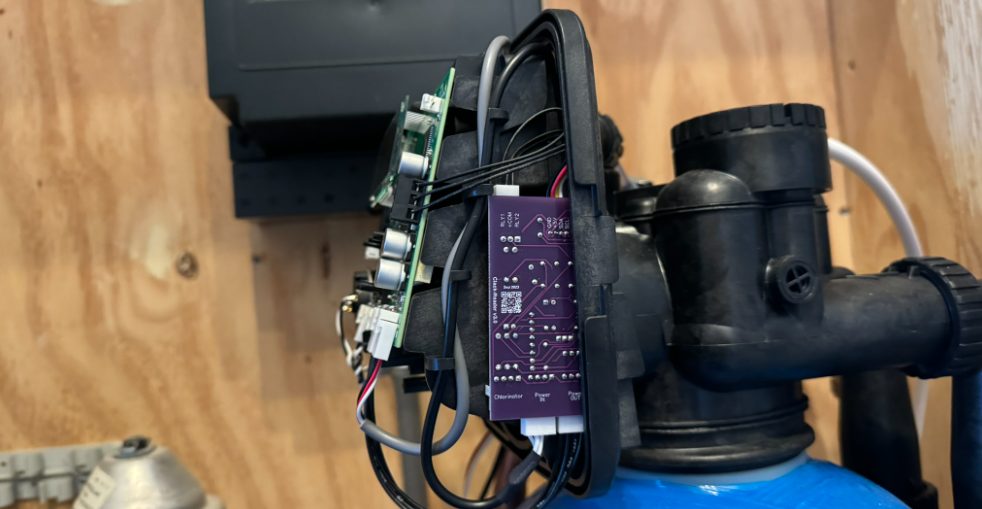 Configuratie module in ESPHome/Home AssistantAls alles is aangesloten en je Clack WS1 heeft weer stroom, dan moeten we verbinden met de WiFi hotspot van de Clack Reader v3.0.Hotspot:	clack
Password:	configespKrijg je nou niet direct WiFi verbinding, probeer het dan een aantal keren achter elkaar.Open Safari. Er opent automatisch een scherm waar je een SSID en wachtwoord moet invullen. Dit zijn de SSID en wachtwoord van je eigen WiFi netwerk.Wanneer je de gegevens hebt ingevuld, ga je terug naar ESPHome in Home Assistant. Als het goed is zie je nu ‘ONLINE’ staan.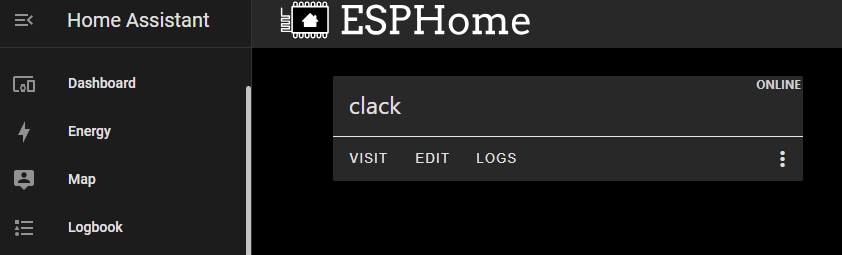 Klik op ‘LOGS’ en controleer of je geen foutmeldingen ziet.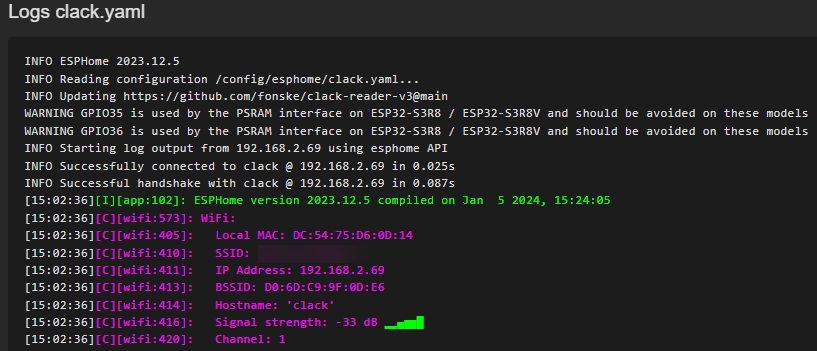 Klik vervolgens het scherm met Logs weg en klik op de 3 bolletjes van de ‘clack’ ESPHome integration. Kies dan voor ‘Install’.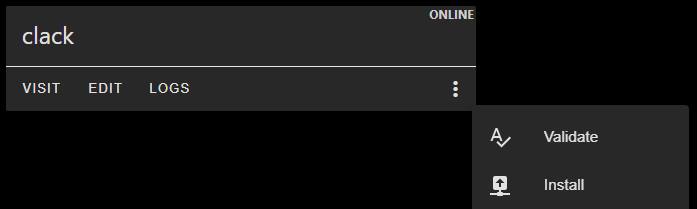 Kies vervolgens voor een ‘Wirelessly’ installatie.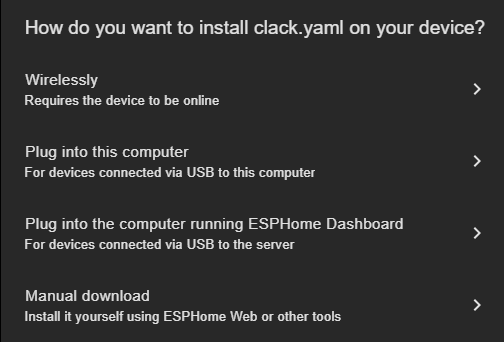 De installatie gaat lopen. Dit duurt ongeveer 5 minuten. Controleer tijdens dit proces of er geen foutmeldingen ontstaan. De installatie is klaar wanneer je de ‘Starting log output…’ melding ziet.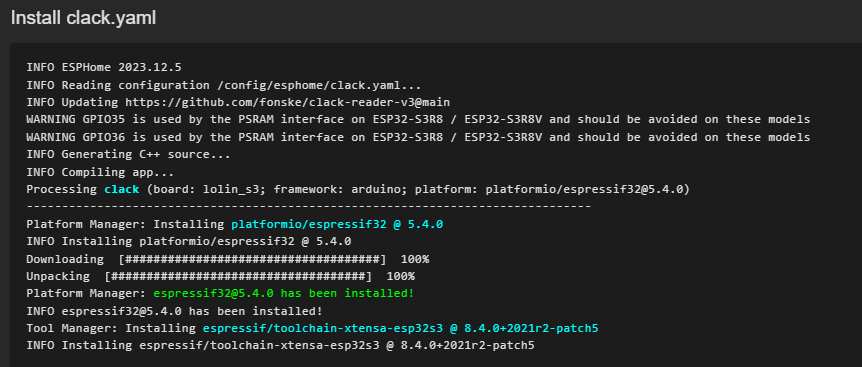 Ga naar ‘Settings’ en dan ‘Devices & services’ in Home Assistant. Configureer de ‘clack’ node.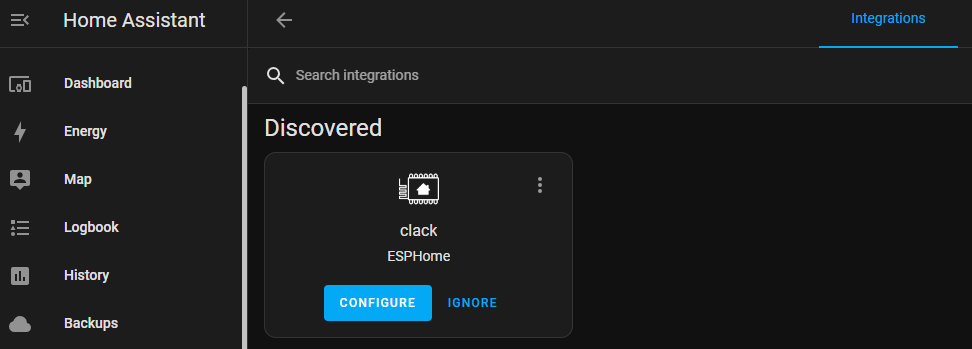 Ga naar de GitHub pagina en kopieer de lovelace_menu_nl code uit de home_assistant folder.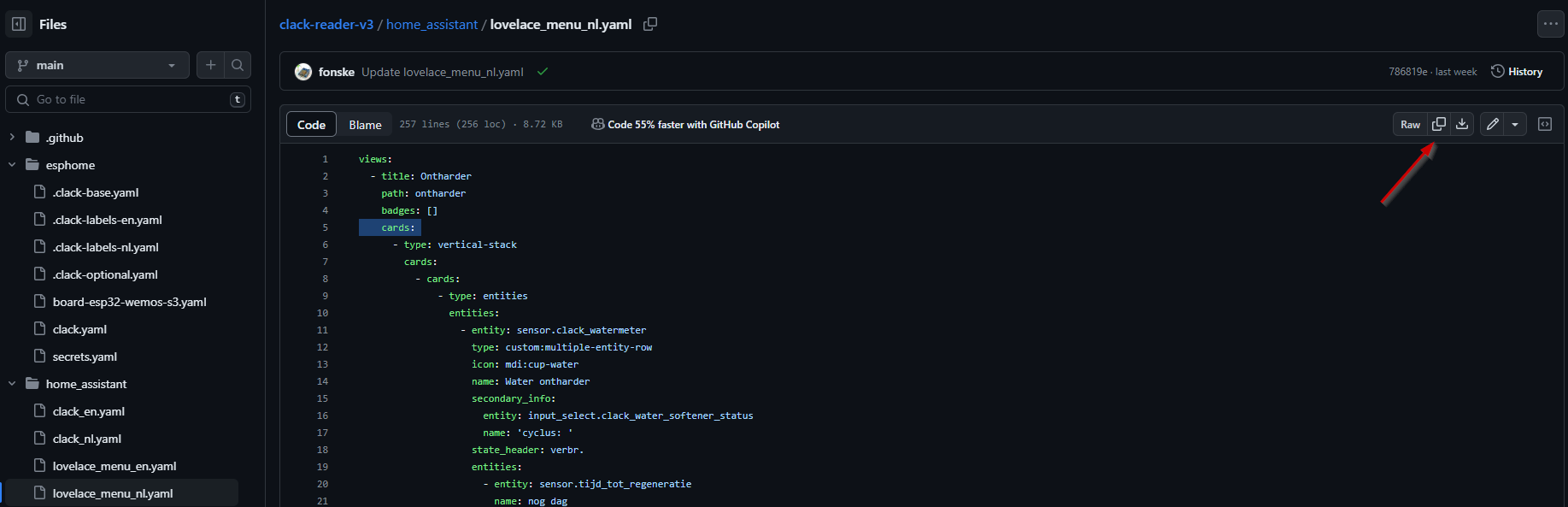 Ga naar je dashboard en maken een nieuwe lovelace aan. Geef deze een naam of icoontje. Laat alle andere instellingen ongewijzigd.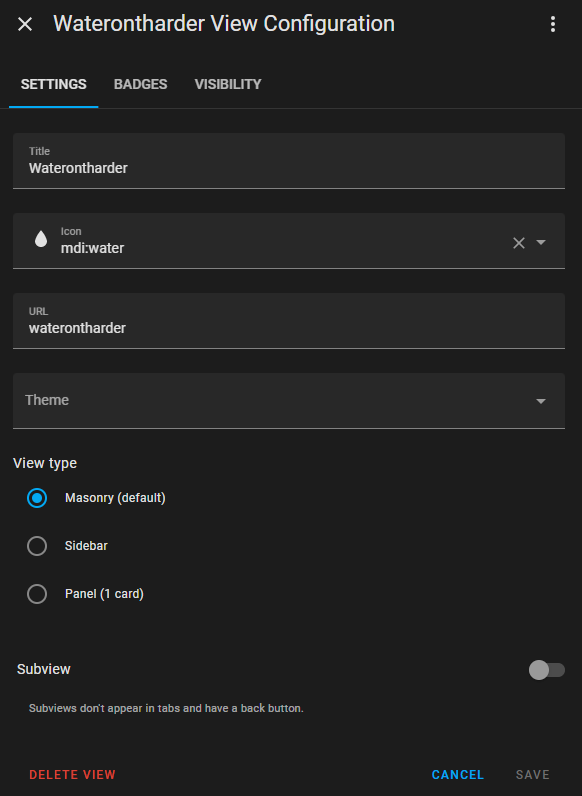 Klik rechts bovenin op de 3 bolletjes en dan ‘Raw configuration editor’.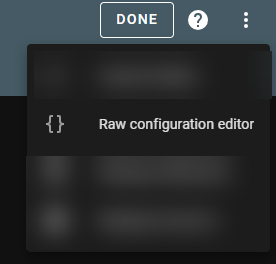 Kopieer vanaf ‘title’ de code in de YAML editor en klik op ‘Save’. Tip; kopieer eerst deze config even naar een afzonderlijke backup file. De Raw Configuration Editor voor je dashboards is namelijk alleen te herstellen door een deel van de backup uit te pakken en weer te uploaden.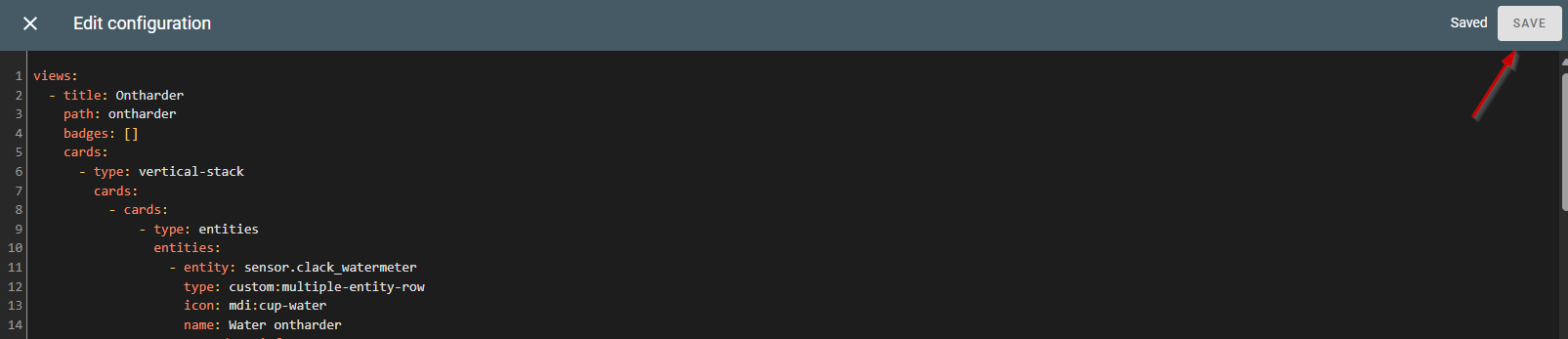 Lovelace dashboard ziet er vervolgens zo uit (waarden wijken natuurlijk af).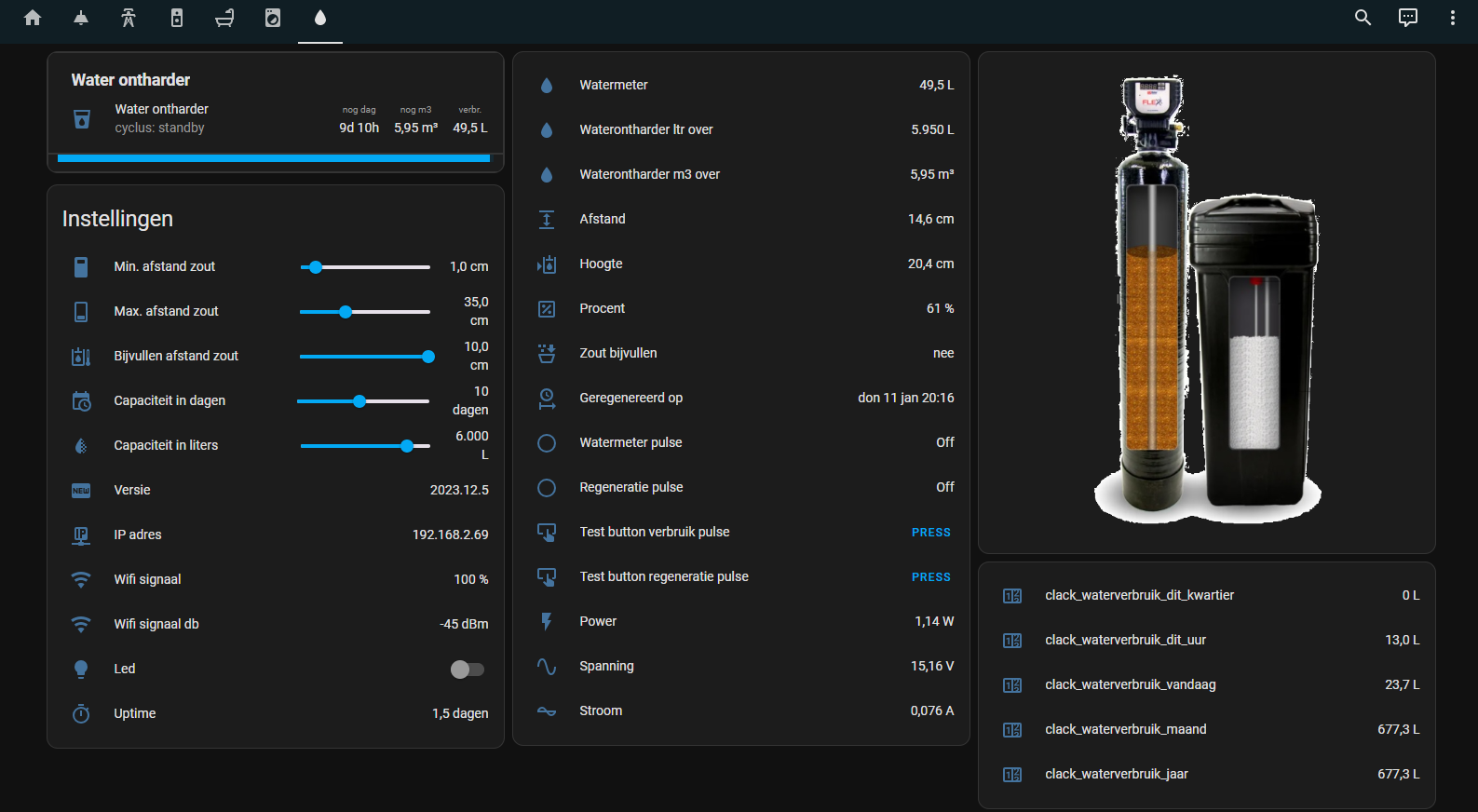 Waarden aanpassenGa naar http://clack.local/. Dit is de lokale site van de Clack Reader v3. Gebruik je VLANS? Benader de Clack Reader v3 dan via het lokale IP adres.Pas de waarden aan van:Capaciteit in dagenAantal dagen wanneer de ontharder hoe dan ook een spoeling doet. Vaak is dit iedere 10 dagen.Capaciteit in litersHet aantal liters dat je ontharder biedt na een spoeling. Bij Clack staat dit in het schermpje onder ‘remaining’ na de spoeling.ChlorinatorOptioneel: aan of uit.Chlorinator aktief tijdOptioneel: hoeveel minuten deze actief is.Max afstand zoutWaterstand water t/m maximale hoogte tank (zie foto hieronder)Min afstand zoutMaximale zoutniveau t/m maximale hoogte tank (zie foto hieronder)Zout bijvullen afstandNaar eigen keuze. 5 cm is prima. 10 cm is veiliger (maar sneller een melding).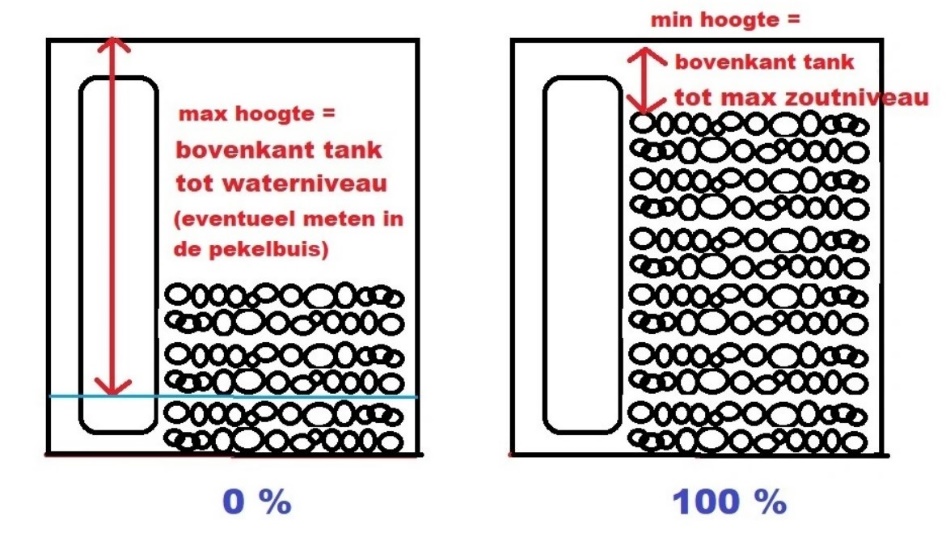 Pas in de lovelace in de linker card bovenin ook de capaciteit aan.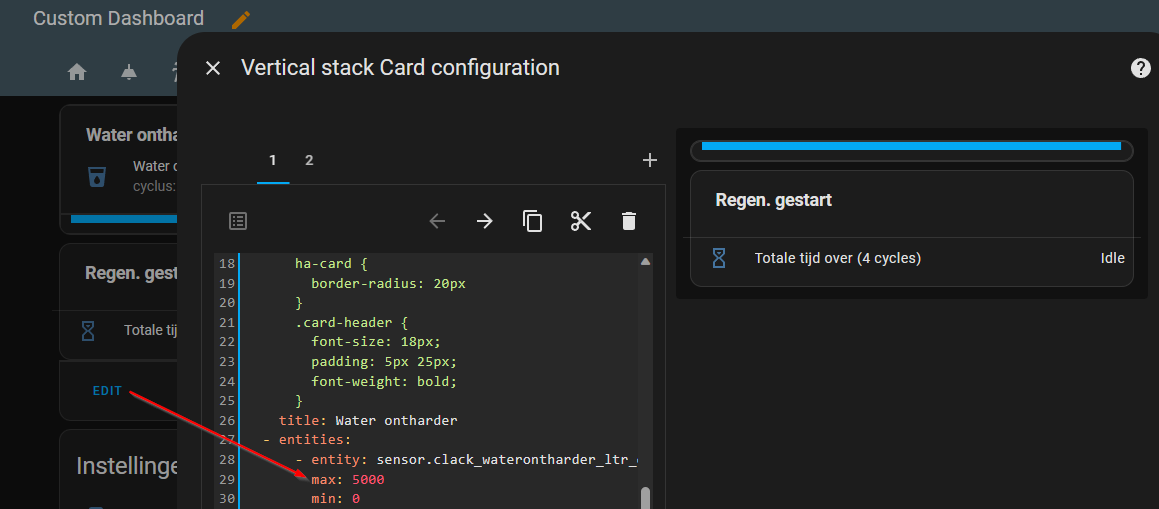 Ga naar ‘Settings’ > ‘Automations & Scenes’. De automations komen mee vanuit de package, maar je kunt de automation ‘Zoutniveau alarm melding’ migreren in Home Assistant zodat je ook een notificatie kunt sturen naar alle devices in plaats van één vanuit de package yaml config.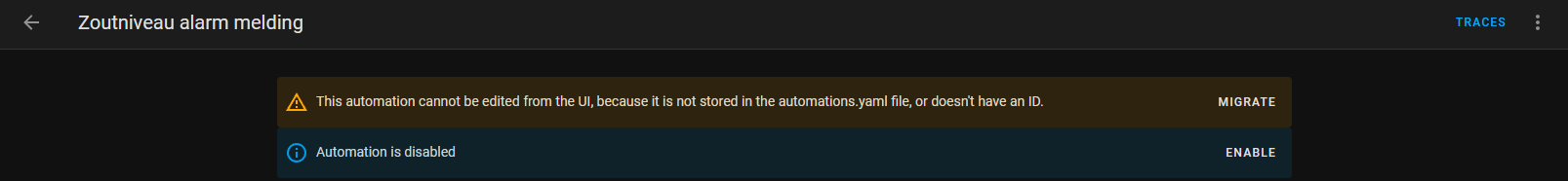 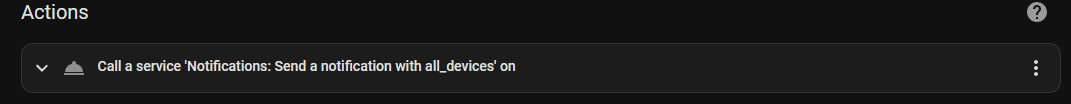 Klaar! Alles is geïnstalleerd.Vraag & antwoordIn de lovelace zij alle entities niet beschikbaar zoals ‘sensor.clack_watermeter’. Maar de stroom, test buttons en watermeter pulse waarden zijn wel zichtbaar.Zie hoofdstuk 5. Dit ligt waarschijnlijk aan de taal van de esp clack.yaml configuratie.Ik kan geen verbinding krijgen met de Clack Reader V3 module.Probeer een aantal keren opnieuw te verbinden. Foutmeldingen (op iPhone) zoals ‘wachtwoord onjuist’ of ‘kan niet verbinden’ geven een vertekend beeld. Na een aantal pogingen moet dit lukken.Ik zie geen waterontharder plaatjes staan in de lovelace.Bewerk de lovelace en dan de elements-card. Waarschijnlijk moet je de URL van de images aanpassen. Default is dit ‘local/images/softener{id}.png’. Probeer eens local te veranderen voor ‘hacsfiles’. De resterende capaciteit in de lovelace card staat op een veel hoger aantal m3 dan wat op mijn Clack WS1 kop zelf staat. Hoort dit?Aan het begin, na installatie, klopt dit. Na de eerstvolgende regeneratie zal dit rechtgetrokken worden omdat de module ook het waterverbruik meet.Known issuesHet waterniveau komt in mijn zoutvat hoger dan het zoutniveau, waardoor de TOF-sensor een hoger niveau aanmeet dan waar het zout daadwerkelijk staat.Dit is een bekend issue en is gemeld bij de ontwikkelaar. Een potentiële fix zou zijn dat het zoutniveau alleen wordt gemeten in de regeneratie (brine-fase). Dit is nog niet mogelijk. Wanneer je de instructie volgt en de brine-fase begint bij een regeneratie, dan zal je alsnog een melding krijgen als het zoutniveau te laag is. Alleen kun je niet realtime het niveau uitlezen omdat deze niet klopt.Ontwikkelaar moduleFonske (Tweakers/Git)Auteur instructieViezeVisNL (Tweakers/Git)Datum instructie9 januari 2024Laatste wijziging20 januari 2024Clack Reader V3Met S3-mini ESP32 boardMet INA219 power measure board
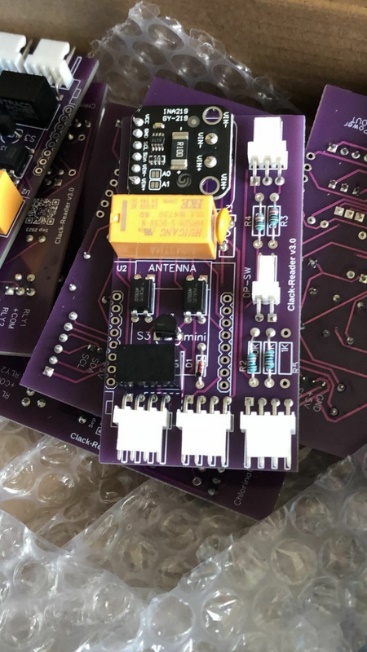 HY2.0-4Pin Cable Aansluitkabel TOF sensor > Clack Reader V3Maximaal 5 meter lengte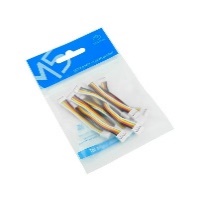 TOF VL53L0X Range sensorVoorzien van M5 behuizing en aansluitkabel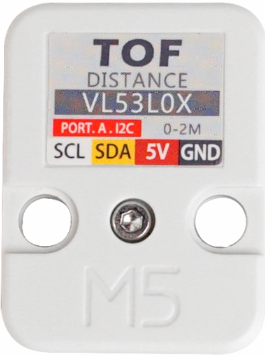 TOF Range Sensor 3D-geprinte behuizingWaar TOF Sensor met M5 behuizing ingeschoven wordt, t.b.v. montage in zoutvat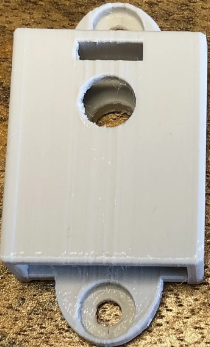 4Pin extension blocksMaximaal 2x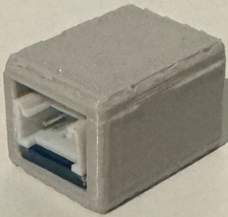 4Pin-4Pin kabelVoor aansluiten op Clack WS1 kop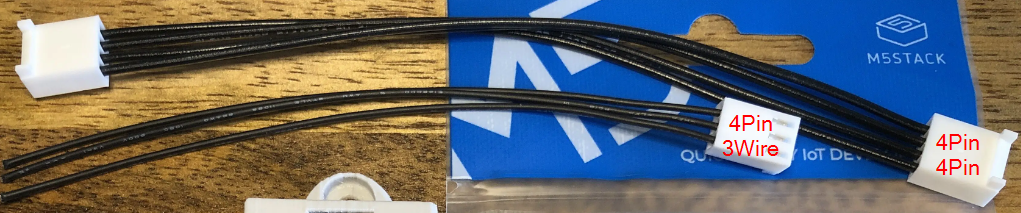 3Pin-3Wire kabelVoor RLY1/RLY2/COM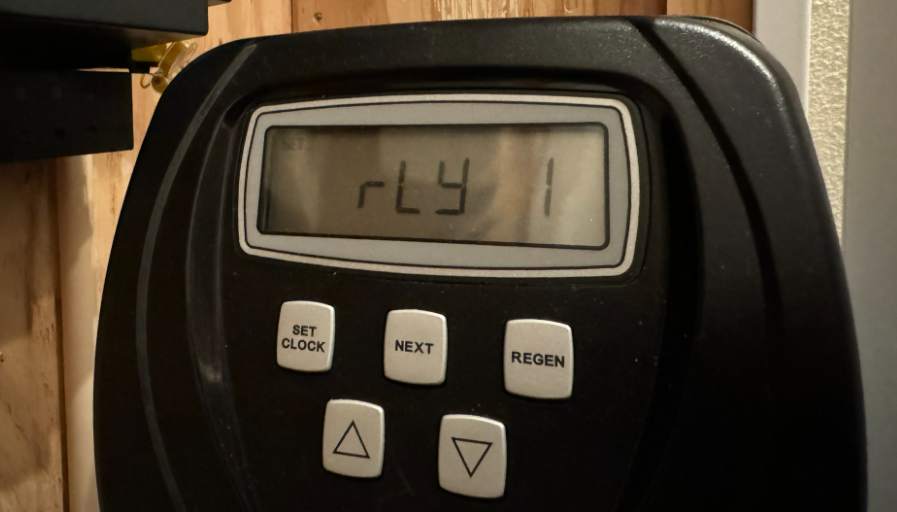 NEXT + Pijl beneden 5 seconden indrukkenOp NEXT drukken totdat rLY1 zichtbaar isGebruik pijlen om waarden te veranderen. Zet op Softening On LDruk weer op NEXTZet op 2 L (flowmeter puls is 2 liter)Druk weer op NEXTSet time: 0.01 minOp NEXT drukken totdat rLY2 zichtbaar isGebruik pijlen om waarden te veranderen. Zet time op ONDruk weer op nextSet time: 0.01 minDruk op Next totdat de ‘REMAINING m3’ weer zichtbaar is.